Materials Recording Sheet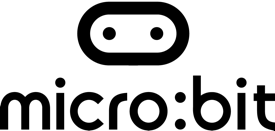 Use the table below to record your findings from your investigation into which materials allow electricity to flow through them.Name of MaterialDid the circuit have an output?Did the bulb light, buzzer make a sound or motor spin?